Purchasing Chart SummaryThe following rules apply to purchases that procurement staff determines are not Public Works; are not exempt from the State Purchasing Act (O.C.G.A.Official Code of Georgia Annotated) Section 50-5-1; are not on mandatory statewide contracts; are not on existing state entity (UWG) contracts; and are not available from statutory sources, Georgia Enterprises (GEPS Mandatory Procurement List) and Georgia Correctional Industries (GCI).  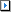 Purchases that are not covered under any of the above categories may be made from convenience statewide contracts, GEPSGeorgia Enterprises for Products and Services preferred products, piggyback contract awards, cooperative contract awards or from an open market (UWG selection process) as noted below. The payment method is not a factor in determining the appropriate source selection process.*Purchases from a Cooperative or Consortia contract require the same Award Posting Process as the Sole Source.Purchases from convenience statewide contracts and GEPSGeorgia Enterprises for Products and Services preferred products do not require posting. Purchases from “Piggyback” (other Agency) contracts require prior State Purchasing Division (SPD) approval.Estimated Contract AmountProcessPosting TimesUnder $5,000Three Quotes Recommended. Purchasing may obtain or confirm competitive quotes at their discretionN/A$5,000-$24,999.99Three Documented Quotes or Justification Required. Submit Quotes or Requirements to PurchasingN/A See Schedule below if Solicitation is posted on the Georgia Procurement Registry (GRP)See BelowGRP Solicitation and Award Posting Times are in Addition to Solicitation Development & Evaluation Times Which Vary Widely Based on the Nature of the Procurement Minimum Posting Times for Solicitation. Add 10 Calendar Days for Award Notice PostingUnder $10,0003 Business Days$10,000 - $49,999,997 Calendar Days$50,000 - $99,999.998 Calendar Days $100,000 - $249,999.99 10 Calendar Days$250,000 or More15 Calendar Days*Sole Source $25,000 - $249,999.99Posting Requirement is For Award Notice Only 5 Business DaysSole Source $250,000 or MorePosting Requirement is For Award Notice Only15 Business Days 